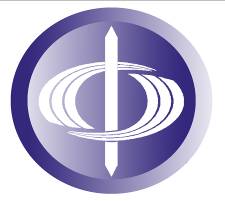 中國科技大學規劃與設計學院 of TechnologyCollege of Planning and Design____學年度第__學期 學生校外教學參觀課程名稱：申請班級：參訪地點：參訪日期：教師活動照片：學生校外教學參觀問卷暨心得報告表請於每個問題的右側,勾選最適當的選項心得報告:  授課教師簽名：_________________系班級□台北  □新竹  □碩士班  □四技日間部  □四技進修部  □二技進院  □二專進專  系名________________□台北  □新竹  □碩士班  □四技日間部  □四技進修部  □二技進院  □二專進專  系名________________□台北  □新竹  □碩士班  □四技日間部  □四技進修部  □二技進院  □二專進專  系名________________□台北  □新竹  □碩士班  □四技日間部  □四技進修部  □二技進院  □二專進專  系名________________學生姓名學號課程名稱參觀日期     年    月    日參觀地點問    題很同意同意無意見不同意很不同意你覺得參觀單位提供的簡報與導覽，讓你對產業有更深入的瞭解。您認為今日參觀吸收到許多新知與提高專業知識水準不虛此行。如果再辦類似參觀活動，你很想要再參加嗎？這次參觀活動同學的學習態度非常值得肯定。參訪內容概述參訪心得報告建議事項